东北大学2022年硕士研究生招生考试考试大纲科目代码：800；  科目名称：自然辩证法一、考试性质自然辩证法是哲学专业硕士生入学考试的业务课。考试对象为参加哲学专业2022年全国硕士研究生入学考试的准考考生。二、考试形式与考试时间（一）考试形式：闭卷，笔试。（二）考试时间：180分钟。三、考查要点1、 自然辩证法的研究对象、性质与内容、历史发展与意义2、自然观3、科学观4、技术观5、工程观6、科学方法论7、技术方法论8、工程方法论9、科技创造方法论10、科学、技术、工程与社会的互动11、科学、技术、工程的社会建制12、科学、技术、工程的伦理规范13、技术创新与高技术产业化14、中国马克思主义科技观与创新型国家建设四、计算器使用要求本科目无需使用计算器。附件1：试题导语参考名词解释（共30分，6小题，每题5分）简答题（共60分，4小题，每题15分）论述题（共60分，2小题，每题30分）注：试题导语信息最终以试题命制为准附件2：参考书目信息（任选一本即可）：《自然辩证法概论》，陈凡，人民教育出版社，2010年。《自然辩证法概论》，陈凡，辽宁大学出版社，2014年。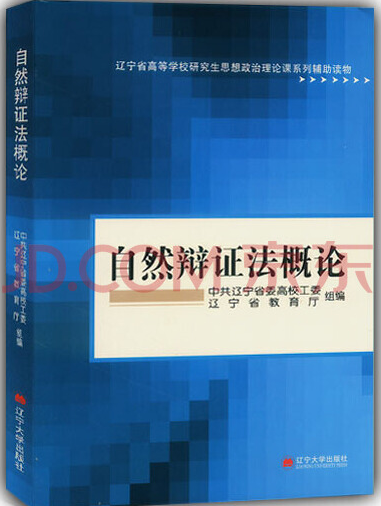 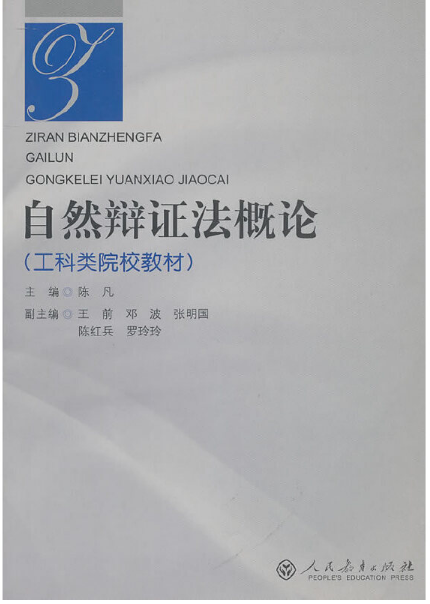 